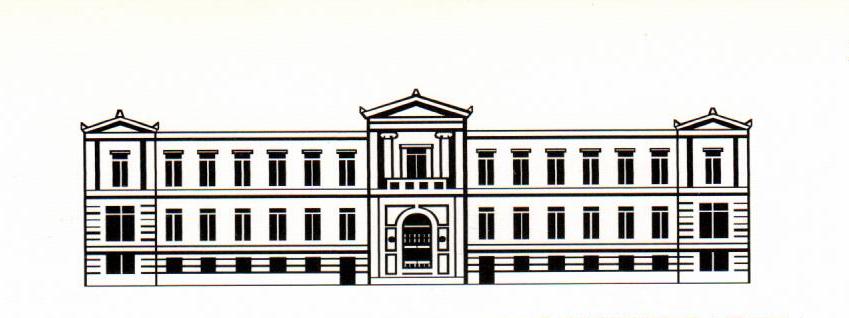 ΣΥΛΛΟΓΟΣ ΕΡΓΑΖΟΜΕΝΩΝ ΣΤΗΝ ΕΘΝΙΚΗ ΤΡΑΠΕΖΑ(ΣΥ.ΤΑ.ΤΕ.)ΕΤΟΣ ΙΔΡΥΣΕΩΣ 1945Αιόλου 86 - 3ος Όροφος – Τ.Κ. 105 59Τηλ. 210 3342768 - 9, 210 3342771 – 4, Fax: 210 3342767www.sytate.grΑΝΑΚΟΙΝΩΣΗΣυνάδελφοι,Σας ενημερώνουμε, ότι η Τράπεζα, σε εφαρμογή της Ευρωπαϊκής Οδηγίας με αριθμ. 36/2005, του  Προεδρικού Διατάγματος 38/2010, καθώς και των νόμων 4093/2012 & 4111/2013, θα προχωρήσει άμεσα στην έκδοση εγκυκλίου, με την οποία θα αναγνωρίζει τα επαγγελματικά προσόντα, όσων είναι κάτοχοι πτυχίων από Ευρωπαϊκά Πανεπιστήμια και έχουν αναγνωστεί από  Συμβούλιο Αναγνώρισης Επαγγελματικών Προσόντων (Σ.Α.Ε.Π). Οι κάτοχοι των παραπάνω πτυχίων θα λάβουν όλα όσα προβλέπονται από τον Κανονισμό Εργασίας για τους πτυχιούχους συναδέλφους, δηλ.: 25% για πτυχίο αντίστοιχο Α.Ε.Ι., 10% για μεταπτυχιακό τίτλο σπουδών, καθώς και τις σχετικές προωθήσεις. Τέλος, θα υπάρξει ειδική πρόβλεψη για σχολές, όπως π.χ. το Deere, ώστε να ενταχθούν στην κατηγορία των Τ.Ε.Ι. και για τις οποίες προβλέπεται επίδομα 16%, συν τις αντίστοιχες προωθήσεις. Η συμμόρφωση της Τράπεζας με τους νόμους της Πολιτείας, αποτελεί μια σημαντική εξέλιξη, η οποία θα αποκαταστήσει την αδικία προς τους συγκεκριμένους συναδέλφους, ενώ παράλληλα θα τους ανοίξει νέους επαγγελματικούς και οικονομικούς ορίζοντες.    Ο Σύλλογός μας δέχεται με απόλυτη ικανοποίηση αυτή την εξέλιξη, αφού η αναγνώριση των συγκεκριμένων πτυχίων ήταν ένα από τα πάγια αιτήματά του τα τελευταία χρόνια.Αθήνα,  21 Ιουνίου 2018                                                           Για το Δ.Σ.                Ο Πρόεδρος                                    Ο Γενικός Γραμματέας                    Νίκος Παπαϊωάννου                              Αντώνης Ψωμαδέλης